Pela satisfação dos melhoramentos locais das populações (VI Série – nº 197 – Março de 1955 – página 1)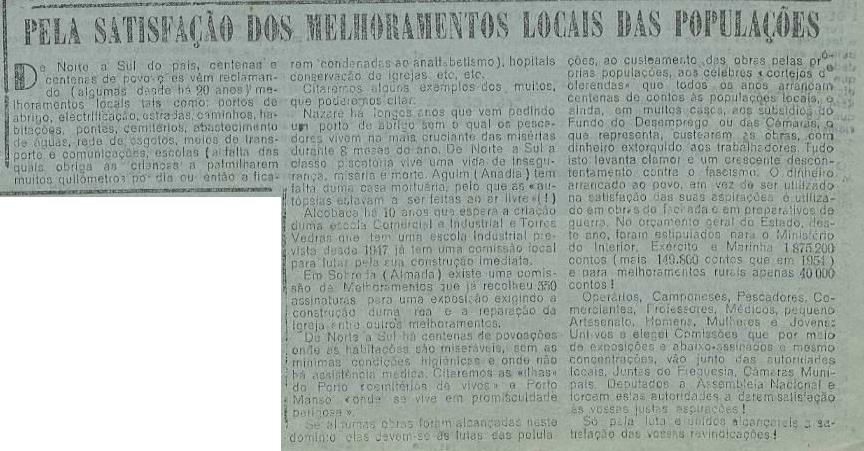                                                           Lutemos pela libertação do professor Rui Gomes e dos seus companheiros (VI Série –nº 197 – Março de 1955 – página 1)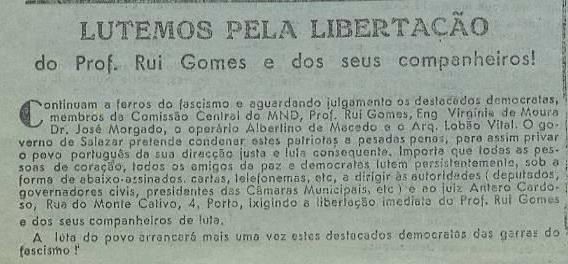 Estude e difunda o projeto do Programa do Partido Comunista Português (VI Série – nº 198 – Abril de 1955 – página 1)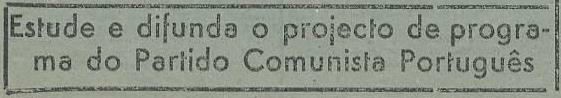 Lutas por melhoramentos locais (VI Série – nº 198 – Abril de 1955 – página 3)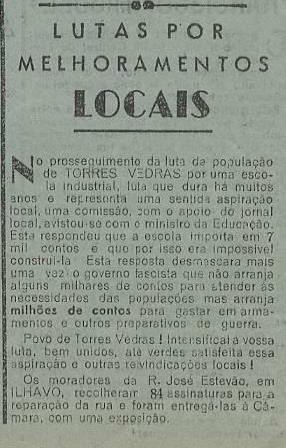 O Fascismo Inimigo da Cultura (VI Série – nº 199 – Maio de 1955 – página 2)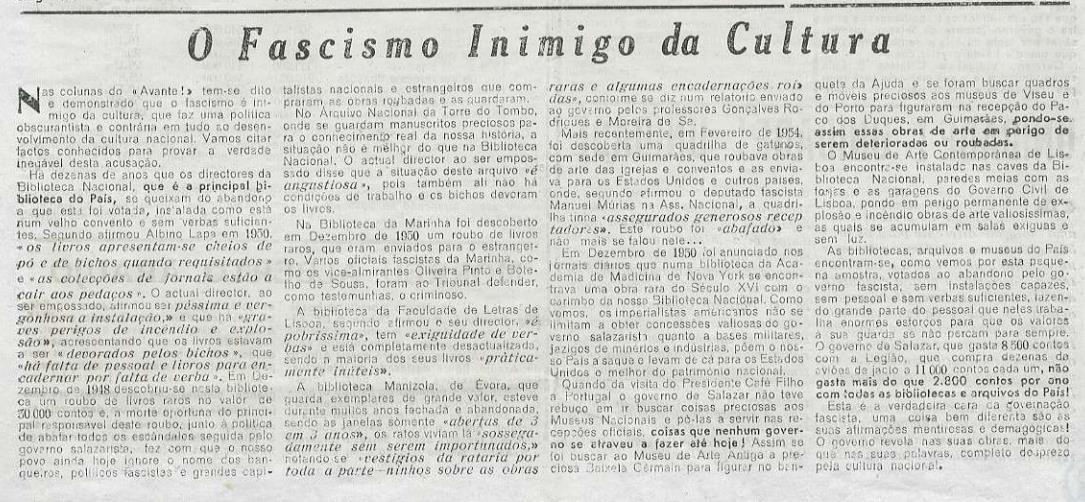 Pequenas notícias da URSS – A Academia de Ciências (VI Série – nº 199 – Maio de 1955 – página 3)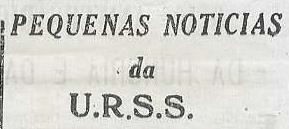 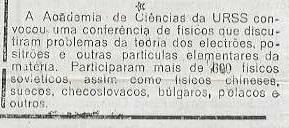 O 10º aniversário da libertação da Hungria e da Checoslováquia (VI Série – nº 199 –Maio de 1955 – página 4)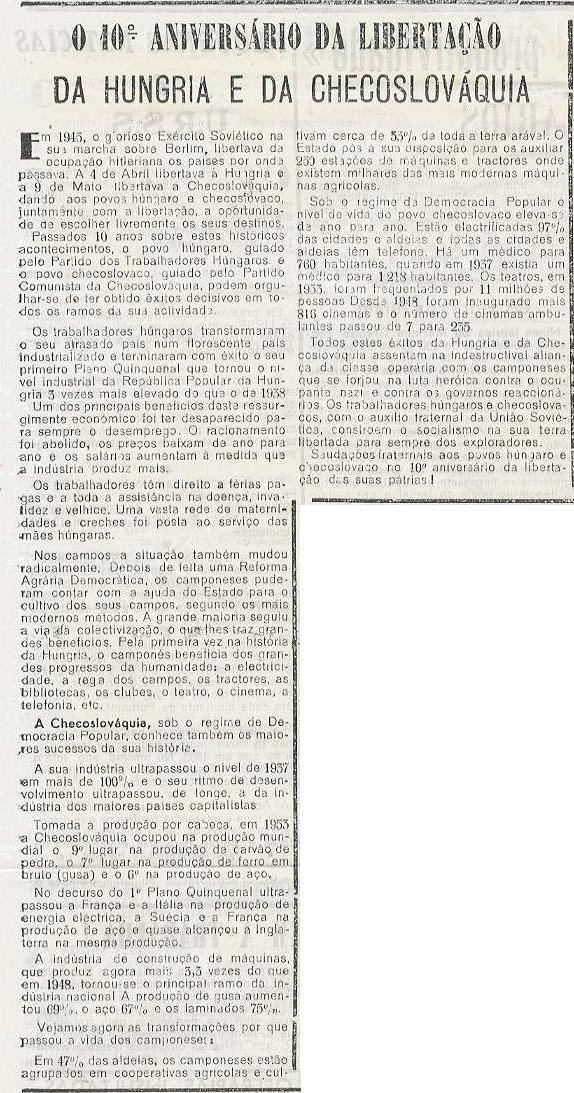 Orientando a juventude para a luta patriótica (Ano 24º – VI Série – nº 200 – Junho de 1955 – página 3)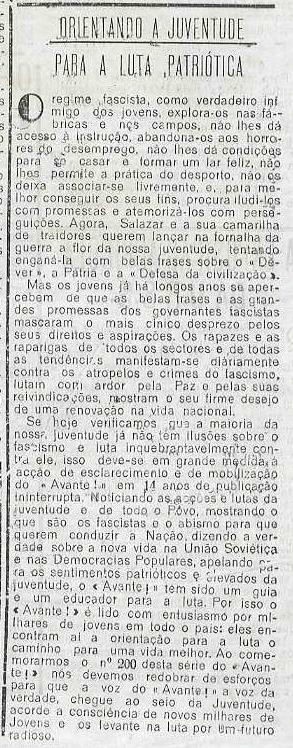 Saúdam o Avante! os operários, camponeses, intelectuais e pessoas progressivas de Portugal (Ano 24º – VI Série – nº 200 – Junho de 1955 – página 4)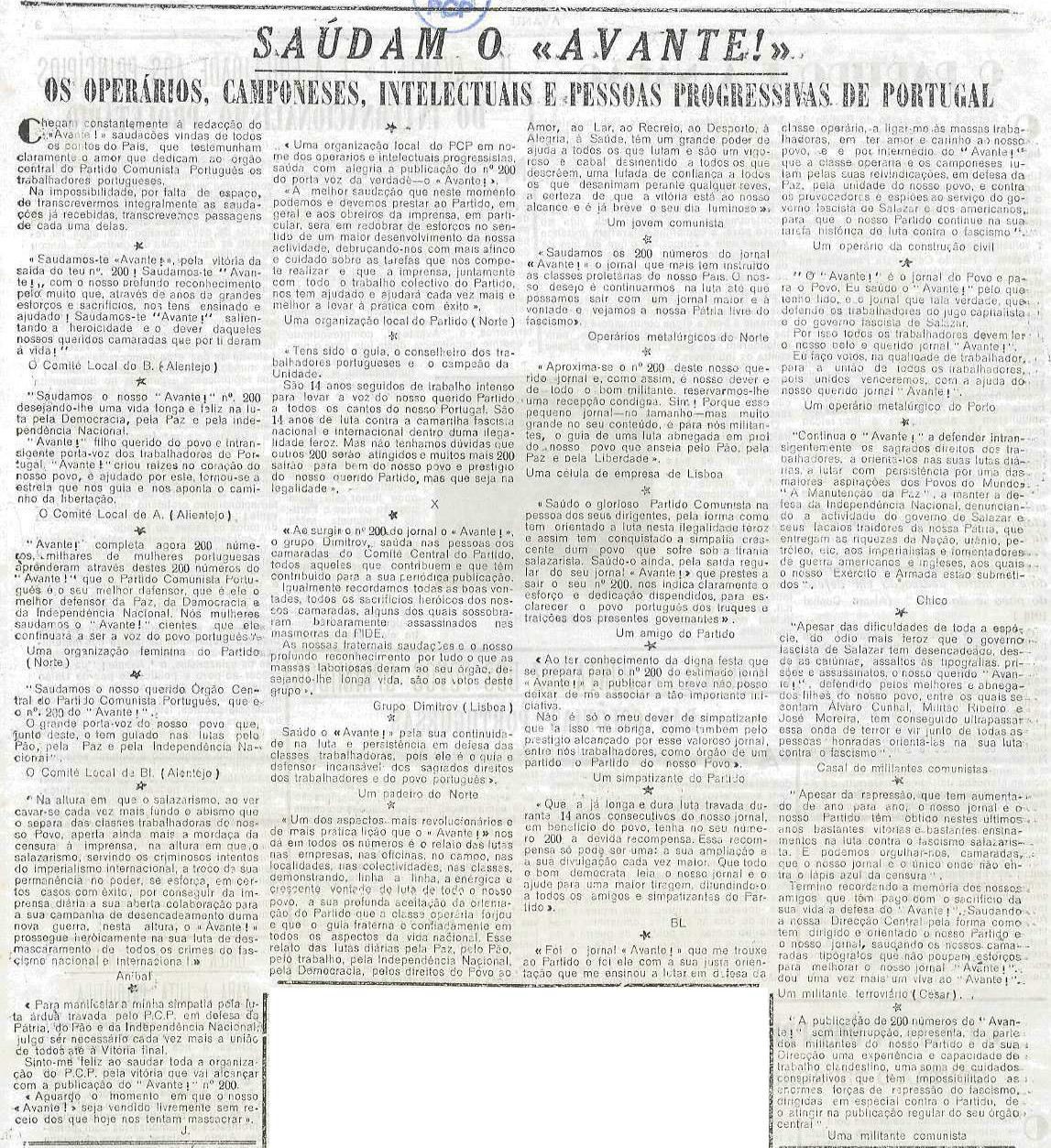 O progresso cultural da URSS em 1954 (Ano 24º – VI Série – nº 200 – Junho de 1955 –página 4)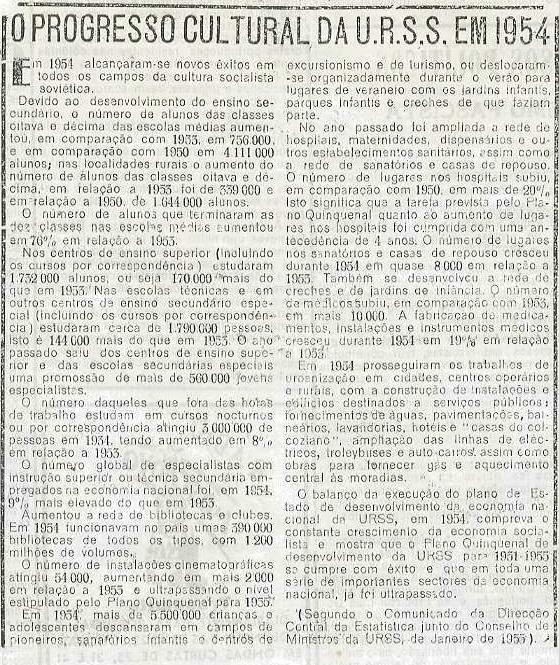 Uma festa da Juventude (Ano 24º – VI Série – nº 202 – Julho de 1955 – página 3)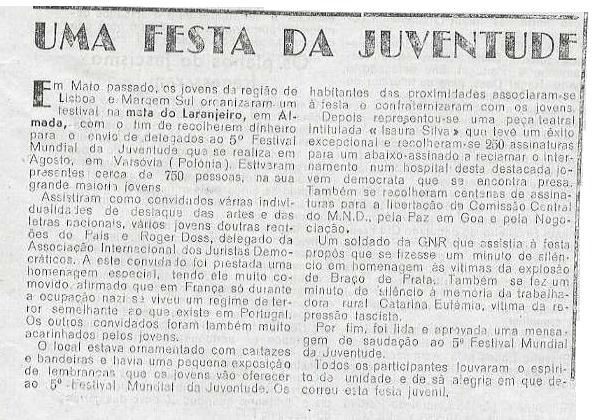 Quem ama e quem despreza a Cultura (Ano 24º – VI Série – nº 202 – Julho de 1955 –página 4)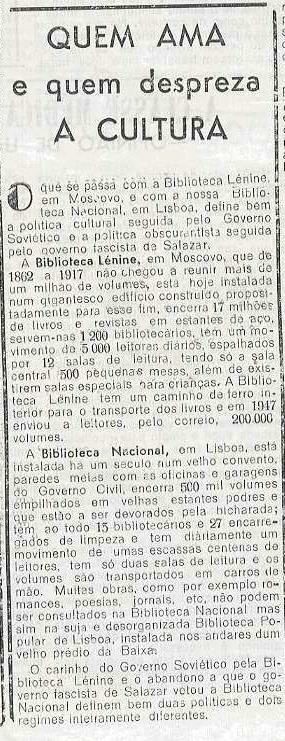 O Fascismo é inimigo do Desporto (Ano 24º – VI Série – nº 203 – Agosto de 1955 –página 2)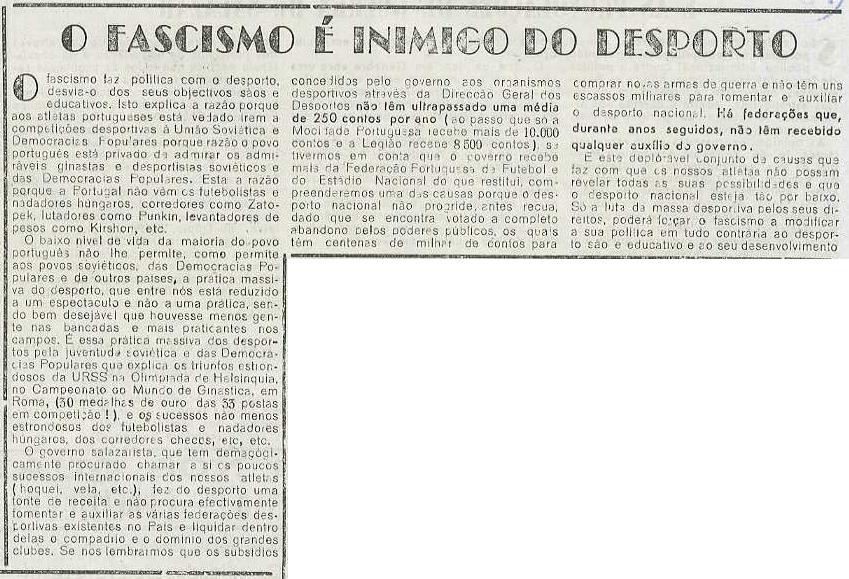 Pequenas notícias da União Soviética (Ano 24º – VI Série – nº 203 – Agosto de 1955 –página 3)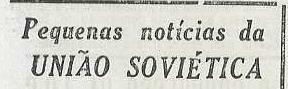 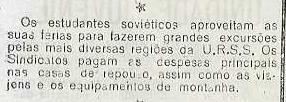 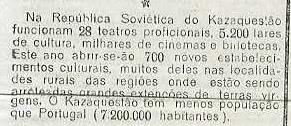 A Lei do Funil no Ensino (Ano 24º – VI Série – nº 203 – Agosto de 1955 – página 4)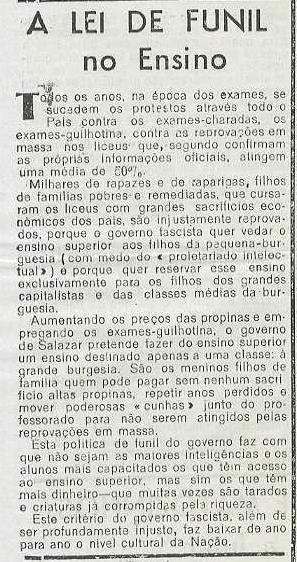 O Congresso da J.O.C. e a Unidade Juvenil (Ano 24º – VI Série – nº 203 – Agosto de 1955 – página 4)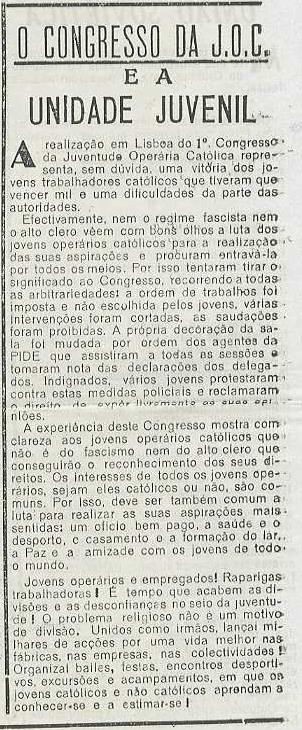 A VI Reunião ampliada do Comitê Central – Medidas para o alargamento e o reforçamento da organização do partido (Ano 24º – VI Série – nº 204 – Setembro de 1955 – página 3)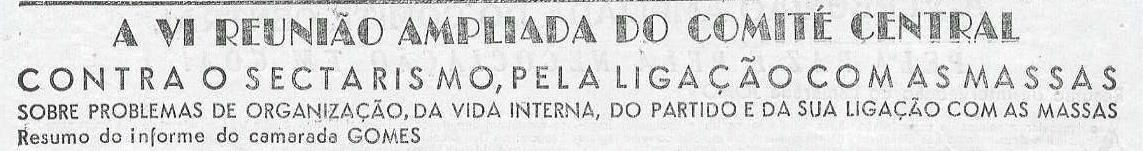 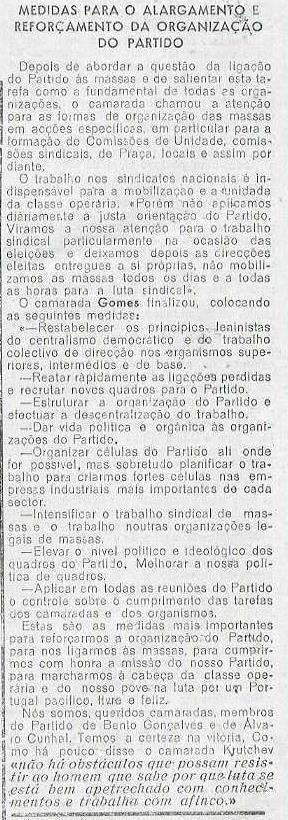 Os Jovens querem viver fora dos quarteis (Ano 24º – VI Série – nº 204 – Setembro de 1955 – página 6)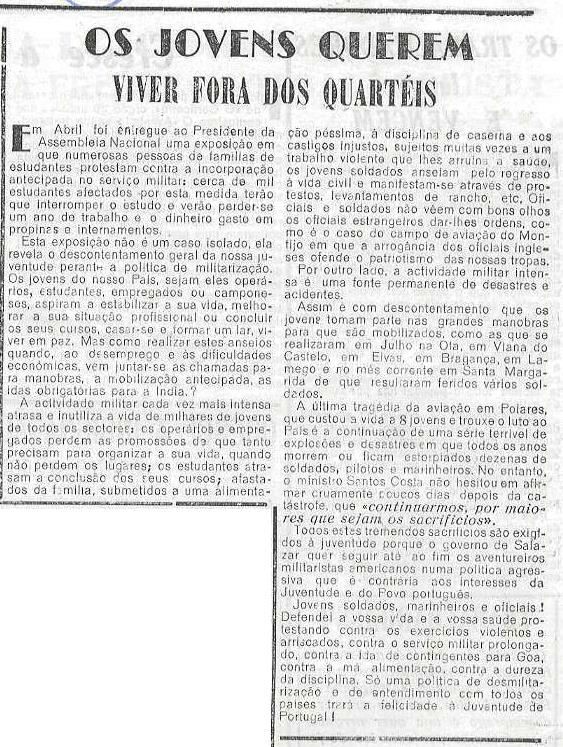 O Programa do Partido e os intelectuais (Ano 24º – VI Série – nº 204 – Setembro de 1955 – página 6)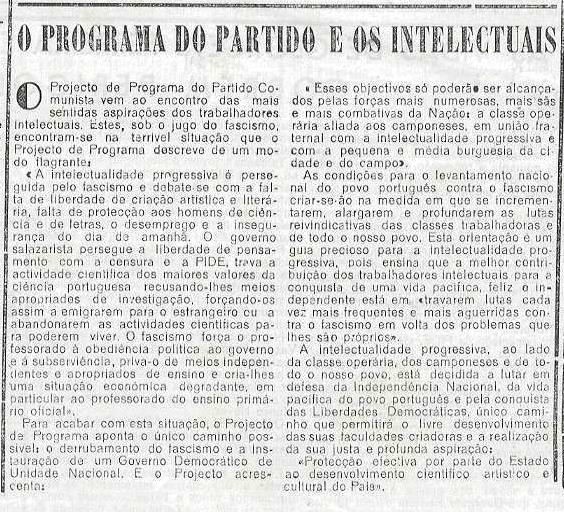 Mais lutas da classe operária – A luta dos trabalhadores intelectuais (Ano 24º – VI Série– nº 205 – Outubro de 1955 – página 3)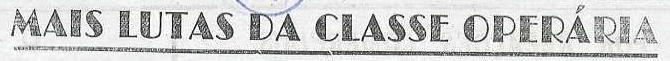 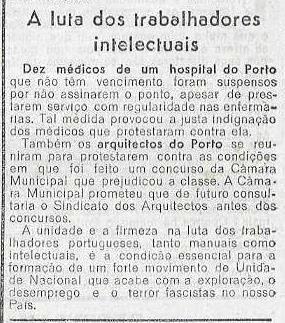 Leia e dê a ler o Avante! (Ano 24º – VI Série – nº 205 – Outubro de 1955 – página 4)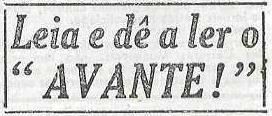 Leia e dê a ler o Avante! (Ano 24º – VI Série – nº 206 – Novembro de 1955 – página 3)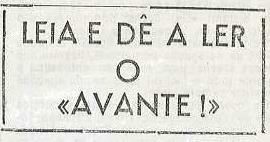 Que acabe a censura! (Ano 24º – VI Série – nº 206 – Novembro de 1955 – página 4)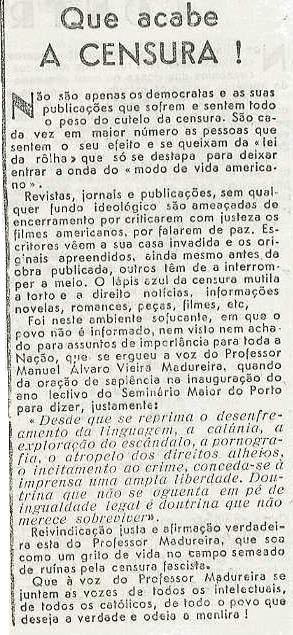 Mais uma vitória da Juventude (Ano 24º – VI Série – nº 206 – Novembro de 1955 –página 4)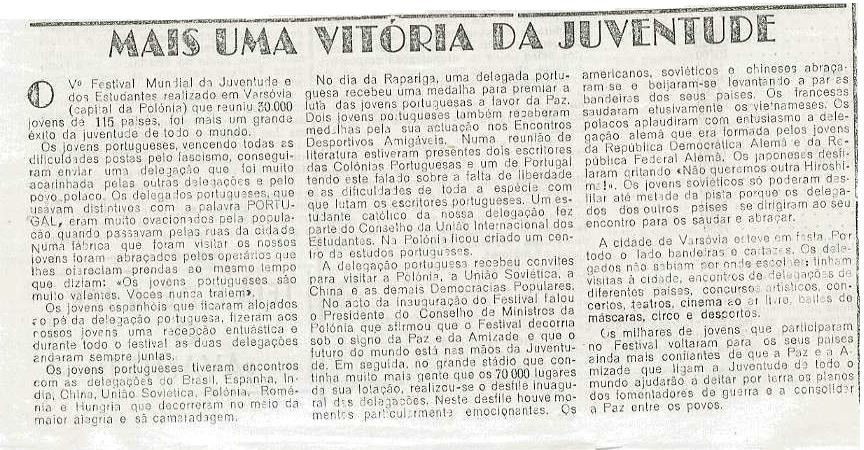 A decadência do Teatro Português (Ano 24º – VI Série – nº 208 – Janeiro de 1956 –páginas 1 e 2)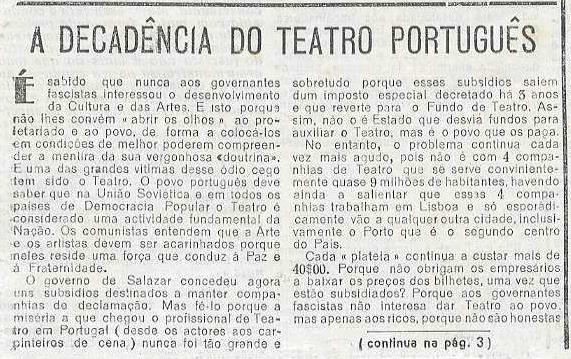 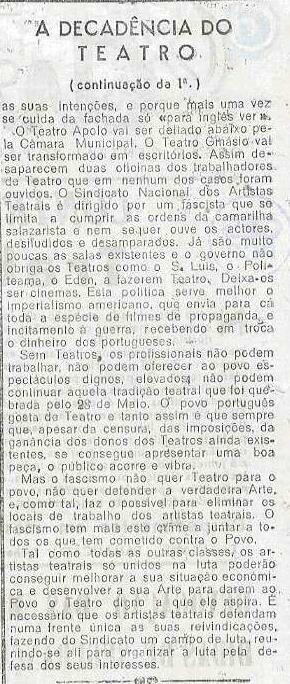 A vida nas Democracias Populares – 10º aniversário da República da Albânia (Ano 24º– VI Série – nº 208 – Janeiro de 1956 – página 4)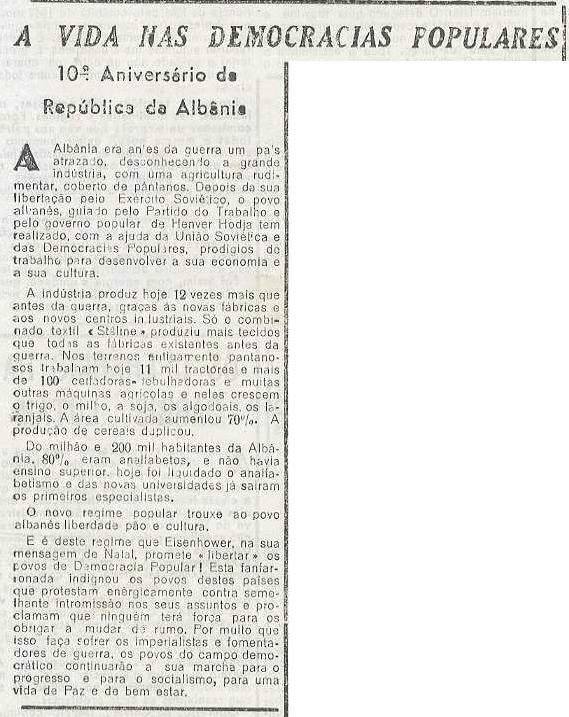 